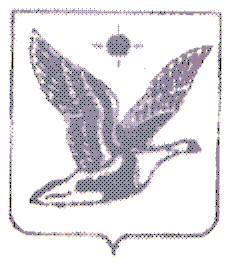 ТАЙМЫРСКИЙ  ДОЛГАНО-НЕНЕЦКИЙ МУНИЦИПАЛЬНЫЙ РАЙОНАДМИНИСТРАЦИЯПОСТАНОВЛЕНИЕ    14.02.	        23	        191от __________________20____ г.,  № _________О районном конкурсе проектов «Салют, Победа!»В целях проведения мероприятий, направленных на организацию работы по патриотическому и военно-патриотическому воспитанию подростков и допризывной молодёжи в Таймырском Долгано-Ненецком муниципальном районе, посвящённых 78-й годовщине Победы советского народа в Великой Отечественной войне 1941-1945 годов, Администрация муниципального районаПОСТАНОВЛЯЕТ:1. Управлению по делам молодежи, семейной политике и спорту Администрации муниципального района (Диженко А.А.) в период                         с 14 февраля по 5 марта 2023 года организовать и провести районный конкурс проектов «Салют, Победа!» (далее - конкурс).2. Утвердить:2.1. Положение о конкурсе согласно приложению 1 к постановлению.2.2. Состав организационного комитета конкурса согласно приложению 2 к постановлению.3. Финансовому управлению Администрации муниципального района (Райш В.В.) обеспечить доведение объемов финансирования расходов на реализацию мероприятий конкурса в рамках бюджетных ассигнований, предусмотренных на эти цели в районном бюджете на      2023 год.4. Рекомендовать Главе города Дудинка Гурину Ю.В., временно исполняющей полномочия Главы сельского поселения Караул        Гуриной Н.Б., Главе сельского поселения Хатанга Доронину А.С.,     Главе городского поселения Диксон Бураку Н.В. оказать содействие в организации участия молодежных общественных организаций в конкурсе на подведомственных территориях.5. Постановление вступает в силу в день, следующий за днем его официального опубликования в газете Таймырского Долгано-Ненецкого муниципального района «Таймыр», и подлежит размещению на официальном сайте правовой информации органов местного самоуправления Таймырского Долгано-Ненецкого муниципального района. 6. Контроль за исполнением постановления возложить на заместителя Главы муниципального района по вопросам образования и культуры – начальника Управления образования Администрации муниципального района Друппову Т.А.Временно исполняющая полномочияГлавы муниципального района                                   А.Н. ЗаднепровскаяПриложение 1 к постановлению Администрации муниципального района от 14.02.2023 № 191ПОЛОЖЕНИЕо районном конкурсе проектов «Салют Победа!» Общие положения конкурса1.1. Районный конкурс проектов «Салют Победа!» (далее - конкурс) направлен на организацию работы по патриотическому и военно-патриотическому воспитанию подростков и допризывной молодёжи в Таймырском Долгано-Ненецком муниципальном районе (далее - муниципальный район) и посвящен      78-й годовщине Победы советского народа в Великой Отечественной войне      1941-1945 годов.1.2. Положение о конкурсе регулирует порядок его проведения, требования к документам, представляемым для участия в конкурсе.1.3. Организатором конкурса является Управление по делам молодежи, семейной политике и спорту Администрации муниципального района (далее - Организатор). 1.4. По итогам конкурса победителям предоставляется материальное поощрение, необходимое для реализации представленных проектов.1.5. Максимальный объем материального поощрения: 10 000 руб. Цель конкурсаОрганизация работы по патриотическому и военно-патриотическому воспитанию подростковой и допризывной молодежи муниципального района.Задачи конкурса3.1. Поиск, обобщение и внедрение в практику эффективных способов, форм и методов идейного влияния на сознание молодежи, формирование у нее высоких патриотических качеств, таких как любовь и преданность Родине.3.2. Широкое использование наследия Победы как важнейшего ресурса героико-патриотического воспитания молодежи.3.3. Комплексное сочетание военно-патриотического воспитания подростковой и допризывной молодежи с гражданско-патриотическим, нравственным и эстетическим воспитанием.Номинации конкурса4.1. Номинации:4.1.1. «В авангарде патриотических дел» - оценивается комплекс ярких и высокоэффективных патриотических дел, с показом содержания, системности и эффективности патриотической работы.4.1.2. «Школа мужества» - оценивается практика живой связи «молодёжь - ветераны», система мероприятий по воспитанию у молодых людей на примерах подвигов фронтовиков мужества, верности долгу и Отечеству.4.1.3 «Подвиг бессмертен» - оценивается военно-патриотическая работа, посвященная победе Советского народа в Великой Отечественной воине                    1941-1945 годов, ее формы, методы и особенности в муниципальном районе. Увековечение памяти павших и забота о живых победителях. Преемственность поколений.4.1.4. «Воспеваем Героизм, Подвиг, Победу» - оценивается самодеятельный художественный коллектив за яркий военно-патриотический репертуар и его активную пропаганду, в том числе на языках коренных народов.Участники и форматы проведения конкурса5.1. Участниками конкурса могут являться молодежные общественные организации, социально ориентированные некоммерческие организации, инициативные группы молодых граждан, проживающих в населенных пунктах муниципального района.5.2. Возраст молодых граждан, являющихся участниками конкурса, - с 14  до 35 лет. Допускается участие в конкурсе лиц старше 35 лет в составе проектной команды, в случае если их не более 20% от общего числа участников команды.Условия участия в конкурсе6.1. Паспорт проекта оформляется по форме согласно приложению 1 к положению и направляется Организаторам на адрес электронной почты: molodej@taimyr24.ru.6.2. Проект реализуется на территории муниципального района.6.3. Срок реализации проекта - не более 12 месяцев с момента объявления результатов конкурса.Сроки проведения конкурсаОбъявление конкурса – 14 февраля 2023 года.Окончание приема заявок - 17:00 час. 5 марта 2023 года.Объявление итогов конкурса - 9 марта 2023 года.Организационный комитет конкурсаФункциями организационного комитета конкурса являются:- проведение анализа представленных на конкурс проектов на соответствие установленным требованиям настоящего Положения;- консультирование участников конкурса по подготовке проектов.Подведение итогов конкурса9.1. Определение победителей конкурса осуществляется на основании рейтингового голосования членов организационного комитета.9.2. Оценка представленных на конкурс проектов осуществляется по основным критериям согласно приложению 2 к положению.9.3. Заседание организационного комитета конкурса оформляется протоколом.9.4. Итоги конкурса освещаются в средствах массовой информации.Отчетность о реализации проектов10.1. Победитель конкурса представляет отчёт о реализации проекта в            Управление по делам молодёжи, семейной политике и спорту Администрации муниципального района не позднее 15 дней со дня окончания реализации проекта по форме согласно приложению 3 к положению. 10.2. Отчет должен отражать ход и результаты реализации проекта, содержать указание на проблемы, с которыми победитель конкурса столкнулся во время реализации проекта. 10.3. К отчету прилагаются фотоматериалы по реализации проекта на электронном носителе, видеоматериалы и другие презентационные материалы.ФинансированиеФинансирование конкурса осуществляется за счёт средств, предусмотренных на 2023 год в районном бюджете на реализацию муниципальной программы «Молодёжь Таймыра».12. Контактная информацияЧернозипунникова Юлия Анатольевна, главный специалист Управления по делам молодёжи, семейной политике и спорту Администрации муниципального района (тел.: 8/39191/5-80-08).Приложение 1 к положению о районном конкурсе проектов «Салют, Победа!» ЗАЯВКА УЧАСТНИКА ПАСПОРТ ПРОЕКТА** Каждой проектной командой (которая может состоять из нескольких участников) оформляется 1 паспорт для их проектаПриложение 2 к положению о районном конкурсе проектов «Салют, Победа!» КРИТЕРИИ ОЦЕНКИ ПРОЕКТОВАКТУАЛЬНОСТЬ ИДЕИ И ВОСТРЕБОВАННОСТЬ ПРОЕКТАПроблема не четко сформулирована. Проект не актуален и не востребован (2)Проблема сформулирована четко, но не актуальна в настоящий момент (2)Проблема сформулирована четко. Проект актуален и востребован для узкого круга людей (2)Проблема четко сформулирована. Проект актуален и востребован для широкого круга людей (2)Проблема сформулирована на основе глубокого анализа сложившейся ситуации. Проект актуален и востребован для широкого круга людей (2)ИННОВАЦИОННЫЙ ХАРАКТЕР ПРОЕКТАПроект является продолжением текущей деятельности заявителя (2)Предложенные механизмы реализации проекта не носят новизны и являются устаревшими (2)Предложено классическое решение проблемы (2)Представлен новый, но заимствованных в других сферах способ решения проблемы (2)Предложен инновационный (оригинальный) подход к решению обозначенной проблемы (2)ПРОРАБОТАННОСТЬ ПРОЕКТАПрописаны этапы реализации проекта (2)Разработаны эффективные механизмы реализации и инструменты проекта (2)Заявлены  партнеров от власти, бизнеса и общественности (2)Затраты обоснованы, бюджет сбалансирован (2)Глубокий анализ рисков и сильные меры по предупреждению (2)СООТВЕТСВИЕ РЕЗУЛЬТАТА ЗАВЛЕННЫМ  ЦЕЛЯМРезультаты неконкретны и неизмеримы (2)Результаты проекта не в полной мере соответствуют заявленным целям (2)Результаты представлены, но их значимость невелика (2)Результаты проекта  в полной мере соответствуют заявленным целям  (2)Результаты прописаны и в полной мере соответствуют заявленным целям,  описано дальнейшее развитие проекта (2)Приложение 2 к постановлению Администрации муниципального района от 14.02.2023 № 191СОСТАВ ОРГАНИЗАЦИОННОГО КОМИТЕТАрайонного конкурса проектов «Салют, Победа!»Приложение 3 к положению о районном конкурсе проектов «Салют, Победа!» ОТЧЕТ О РЕАЛИЗАЦИИ ПРОЕКТАДата составления отчета: ______________________ФИО, контакты составителя отчета:______________ЛИЧНЫЕ ДАННЫЕЛИЧНЫЕ ДАННЫЕФамилия Имя ОтчествоДата рождения (чч.мм.гггг)КОНТАКТНАЯ ИНФОРМАЦИЯКОНТАКТНАЯ ИНФОРМАЦИЯКонтактный телефонЭлектронная почтаМесто регистрации (прописка)МЕСТО УЧЁБЫ/РАБОТЫМЕСТО УЧЁБЫ/РАБОТЫУчебное заведение / ОрганизацияКласс / группа / ДолжностьФЛАГМАНСКИЕ ПРОГРАММЫ ФЛАГМАНСКИЕ ПРОГРАММЫ В деятельности  каких  муниципальных штабов  Флагманских программ вы принимаете участиеВолонтёры победыВ каких  Краевых мероприятиях Флагманских программ вы участвовалиПРОЕКТНАЯ ИДЕЯНазвание проектной идеи, которую я представляюЦель проектной идеи НАЗВАНИЕ ПРОЕКТАФЛАГМАНСКАЯ ПРОГРАММАВолонтёры победыВолонтёры победыВолонтёры победыКРАТКОЕ ОПИСАНИЕ ПРОЕКТА (АННОТАЦИЯ ПРОЕКТА) 3-5 предложений о том, в чем суть вашей идеиАКТУАЛЬНОСТЬ ПРОЕКТАСформулируйте проблему, которую решает ваш проект. Укажите, почему для общества важно решать именно эту проблему, а не другую. Проблема это всегда отсутствие, недостаток, плохое состояние чего-либо. Опишите идеальное состояние делЦЕЛЬ ПРОЕКТАЦель проекта – это конкретный способ (действие) решения проблемы и достижения или приближения к желаемому будущему, которое описано в актуальности вашего проекта.Например: Создание 10 информационных табличек с QR-кодом ПЛАН РЕАЛИЗАЦИИ ПРОЕКТАПоследовательный набор Ваших действий для того, чтобы реализовать проект. Другими словами: что и в каком порядке, в какие сроки вы будете делать и кто ответственный.Действие 1Действие 2Действие 3ЧЧ.ММ.ГГЧЧ.ММ.ГГЧЧ.ММ.ГГФИОФИОФИОСРОКИ РЕАЛИЗАЦИИ ПРОЕКТАВремя реализации проекта, т.е. сколько времени Вам надо, чтобы достичь цели.Например: 01 марта – 31 мая 2023  ЦЕЛЕВАЯ ГРУППА  Кто получит пользу от реализации вашего проекта? Указывайте конкретные социальные группы, конкретное количество благополучателей. Например: студенты 1-2 курса занимающиеся спортом, в количестве 100 человек.РЕЗУЛЬТАТЫ ПРОЕКТАКак Вы поймёте, что идея полностью воплощена? Например: - 30 спортсменов приняли участие в соревнованиях;- 20 человек привлечены для организации волонтерского сопровождения;- 5 мастер-классов проведено по направлениям;- 400 человек стали зрителями соревнований;- 100 человек - благополучатели- Опубликовано 5 информационных заметок в СМИ; ГЕОГРАФИЯ ПРОЕКТАГЕОГРАФИЯ ПРОЕКТАГЕОГРАФИЯ ПРОЕКТАГЕОГРАФИЯ ПРОЕКТАКакое  Муниципальное образование Вы представляете (Муниципальный район / город, поселок, село)На какую территорию будет распространен Ваш проект?РЕСУРСЫ, НЕОБХОДИМЫЕ ДЛЯ РЕАЛИЗАЦИИ ПРОЕКТАРЕСУРСЫ, НЕОБХОДИМЫЕ ДЛЯ РЕАЛИЗАЦИИ ПРОЕКТАРЕСУРСЫ, НЕОБХОДИМЫЕ ДЛЯ РЕАЛИЗАЦИИ ПРОЕКТАРЕСУРСЫ, НЕОБХОДИМЫЕ ДЛЯ РЕАЛИЗАЦИИ ПРОЕКТАНаименование расходных материалов и услугЦена за ед.Количество Общая стоимость1.2.1.2.1.2.1.2.ИНЫЕ РЕСУРСЫ (административные, кадровые ресурсы и др.)ИТОГО ЗАПРАШИВАЕМАЯ СУММАИМЕЮЩИЕСЯ РЕСУРСЫ Перечень необходимого для реализации проекта, который уже есть у Вас.Например:Разрешение администрации района на благоустройство сквера,Лопаты 10 шт., Мусорные пакеты 20 шт.КОМАНДА ПРОЕКТАКОМАНДА ПРОЕКТАКОМАНДА ПРОЕКТАКОМАНДА ПРОЕКТАКто является руководителем Вашей команды? полностьюФ.И.О.Кто является руководителем Вашей команды? полностьюТелефонКто является руководителем Вашей команды? полностьюЕ-mailКто является руководителем Вашей команды? полностьюСсылка на профиль в социальной сети VKКто является руководителем Вашей команды? полностьюМесто работы/учебыЧлены проектной команды, которые поедут представлять идею Перечислите КАЖДОГО члена Вашей команды (Ф.И.О. полностью, дата рождения)1. ФИО 2.1. Контактные данные2. 1. Место учебы/работы2.ДиженкоАлександрАнатольевич-начальник Управления по делам молодежи, семейной политике и спорту Администрации муниципального района,председатель организационного комитетаЧернозипунникова Юлия Анатольевна-главный специалист Управления по делам молодежи, семейной политике и спорту Администрации муниципального района,секретарь организационного комитетаЧлены организационного комитета:Члены организационного комитета:Члены организационного комитета:Красникова Екатерина Владимировна-директор МКУ «Таймырский молодежный центр» (по согласованию)Клыпина Анастасия Николаевна -начальник ТО КГКУ «Управление социальной защиты населения» по Таймырскому Долгано-Ненецкому муниципальному району (по согласованию) ЛенивцеваОльга Сергеевна- заместитель начальника Управления образования Администрации муниципального района Лунина ОксанаАнатольевна-начальник отдела молодежной политики и спорта Комитета культуры, молодёжной политики и спорта Администрации города Дудинки (по согласованию)Овсянко Алена Алексеевна-начальник отдела по связям с общественностью               МКУ «Центр по обеспечению деятельности Администрации муниципального района и органов Администрации муниципального района»                        (по согласованию)Сацкая Валентина Егоровна- начальник Управления культуры Администрации муниципального района -представители сельских поселений Хатанга, Караул, городского поселения Диксон, назначенные администрациями поселений (по согласованию)ОБЩАЯ ИНФОРМАЦИЯОБЩАЯ ИНФОРМАЦИЯОБЩАЯ ИНФОРМАЦИЯНазвание проекта  ФИО руководителя проекта Телефон, e-mail руководителя проектаСрок реализации проектаГде был реализован проект (территория, город/село, учреждение)СУТЬ ПРОЕКТАСУТЬ ПРОЕКТАСУТЬ ПРОЕКТАОписание проектаЦели проектаУЧАСТНИКИ ПРОЕКТАУЧАСТНИКИ ПРОЕКТАУЧАСТНИКИ ПРОЕКТАЦелевая аудитория проекта (для кого был реализован проект, кто стал его участниками)Количество участников, количество благополучателейСредний возраст участниковКОМАНДА ПРОЕКТАКОМАНДА ПРОЕКТАКОМАНДА ПРОЕКТАКто реализовывал проект (опишите каждого участника команды: ФИО, «должность в проекте», где учится / работает)Кто помог в реализации проекта (как конкретные люди, так и организации)РЕЗУЛЬТАТЫ ПРОЕКТАРЕЗУЛЬТАТЫ ПРОЕКТАРЕЗУЛЬТАТЫ ПРОЕКТАКоличественные результаты Качественные результатыИНФОРМАЦИОННОЕ СОПРОВОЖДЕНИЕИНФОРМАЦИОННОЕ СОПРОВОЖДЕНИЕИНФОРМАЦИОННОЕ СОПРОВОЖДЕНИЕСсылка на фотоматериалы о реализации проектаСсылка на видеоматериалы  о реализации проектаОБРАТНАЯ СВЯЗЬОБРАТНАЯ СВЯЗЬОБРАТНАЯ СВЯЗЬС какими проблемами пришлось столкнуться?С какими проблемами пришлось столкнуться?Как удалось решить эти проблемы?Как удалось решить эти проблемы?Дальнейшее развитие проектаДальнейшее развитие проекта